Publicado en   el 15/08/2013 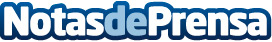 Fomento aprueba los proyectos para la remodelación de cuatro nudos de la carretera N-II en Tordera, Pontós y GarrigàsDatos de contacto:Nota de prensa publicada en: https://www.notasdeprensa.es/fomento-aprueba-los-proyectos-para-la Categorias: Cataluña http://www.notasdeprensa.es